E5M001/LEDN030DE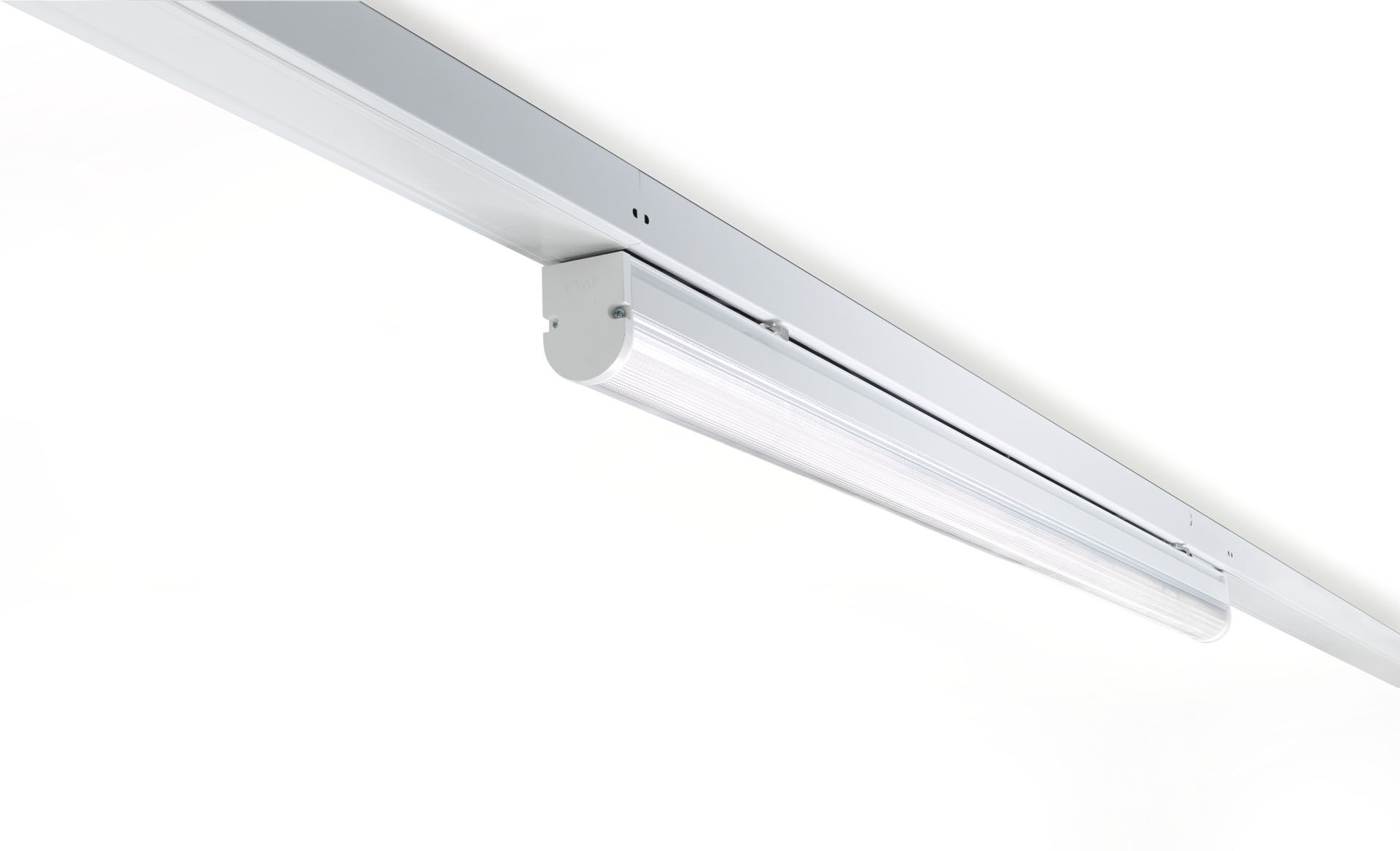 Industrieel lijnarmatuurDUAL●LENS optiek, polycarbonaat (PC), diepstralend lichtverdeling.Module voor montage op basisprofiel. Basisprofiel in sterk en stevig 0,8 mm staal. Module in gelakt aluminium. Montage van de module op de basis zonder gereedschap. Geschikt voor retrofit op ETAP E5 fluo-systemen. Elektrische aansluiting in basis met fasekeuze-connector.Afmetingen: 1498 mm x 60 mm x 100 mm.Lichtstroom: 3300 lm, Specifieke lichtstroom: 127 lm/W.Opgenomen vermogen: 26.0 WFrequentie: 50-60Hz AC.Spanning: 220-240V.Isolatieklasse: klasse I.Led met superieure behoudfactor; na 50.000 branduren behoudt de armatuur 99% van zijn initiële lichtstroom (Tq = 25°C).Gecorreleerde kleurtemperatuur: , Kleurweergave ra: .Standard deviation color matching: 3 SDCM.DUAL●LENS™ met UGR <= 22 conform norm EN 12464-1 voor matige visuele en concentratie-eisen.Gelakt aluminium behuizing, RAL9016 - verkeerswit (structuurlak).IP-graad: IP20.IK-graad: IK02.Gloeidraadtest: 850°C.5 jaar garantie op armatuur en driver.Certificeringen: CE, ENEC.Armatuur met halogeenvrije leads.De armatuur is ontwikkeld en geproduceerd volgens standaard EN 60598-1 in een bedrijf dat ISO 9001 en ISO 14001 gecertificeerd is.Toebehoren noodzakelijk voor montage, keuze uit: E5C11/0100, E5C11/0200, E5C11/0300, E5C11/0400, E5C11/0500, E5C11/1000, E5C11/1500, E5C11/2000, E5C11/2500, E3H115, E3H116, E3H117, E3H118, E3H119, E3H128, E3H129, E3H120, E3H121, E3H122, E3H123, E3H124, E3H125.